Economics Smart Challenge 2015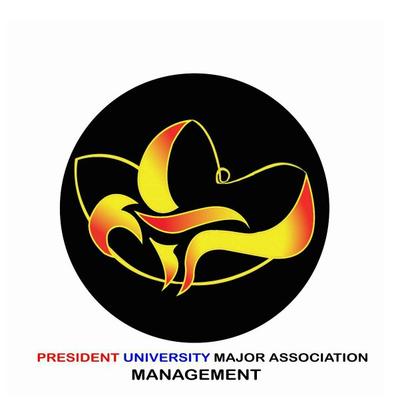 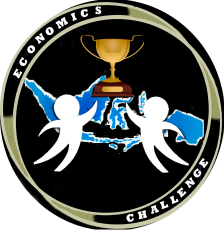 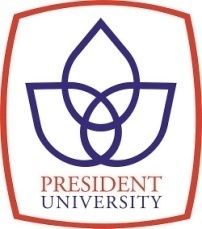 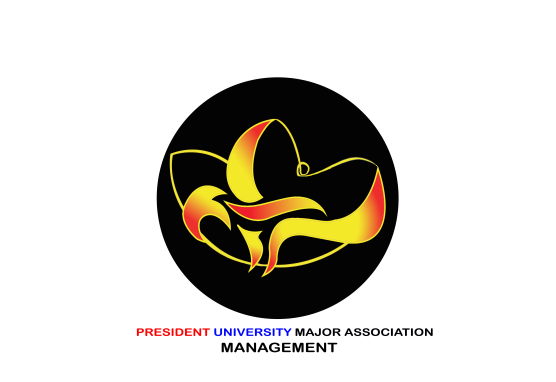 President University Major Association ManagementPRESIDENT UNIVERSITYJababeka Education Park, Jl. Ki HajarDewantara, Kota Jababeka,CikarangBaru, Bekasi 17550 – Indonesia                            Email: economicsmartchallenge@gmail.comWebsite : http://economicssmartchallenge.weebly.comAsal Sekolah : 						Nama Tim :Nama (Ketua) 		  :Tempat, Tanggal Lahir :Jenis Kelamin		  :Alamat			  :No. Hp			  :E-mail		 	  :Nama 			  :Tempat, Tanggal Lahir :Jenis Kelamin		  :Alamat			  :No. Hp			  :E-mail		 	  :Nama 			  :Tempat, Tanggal Lahir :Jenis Kelamin		  :Alamat			  :No. Hp			  :E-mail		 	  :Catatan :Peserta melakukan pembayaran sebesar Rp. 75,000.00/tim yang dapat ditransfer melalui rekening BCA 5220991352 a/n Marisha Putri Nur Arista Setiap peserta wajib melampirkan Kartu Tanda Pelajar dalam bentuk softcopy. Formulir pendaftaran yang telah diisi beserta lampiran Kartu Tanda Pelajar dan bukti pembayaran dikirim melalui email ke economicsmartchallenge@gmail.compaling lambat pada tanggal 25 October 2015. Dengan menandatangani formulir pendaftaran Economics Smart Challenge ini, peserta telah menyetujui syarat dan ketentuan perlombaan. Penjelasan lebih lanjut akan diberitahukan panitia melalui sms, telepon, dan e-mail. Apabila terdapat hal yang ingin ditanyakan, peserta dapat menghubungi panitia melalui Contact Person: Indonesia bagian BaratAlesia Jawira		(085922002642 / 08111999410)Brina J			(081808927071)Indonesia bagian TengahMonica		(087868914258)	Ivan Kurniawan	(081315742922)Indonesia bagian TimurShafira Yustianita 	(085642642353)